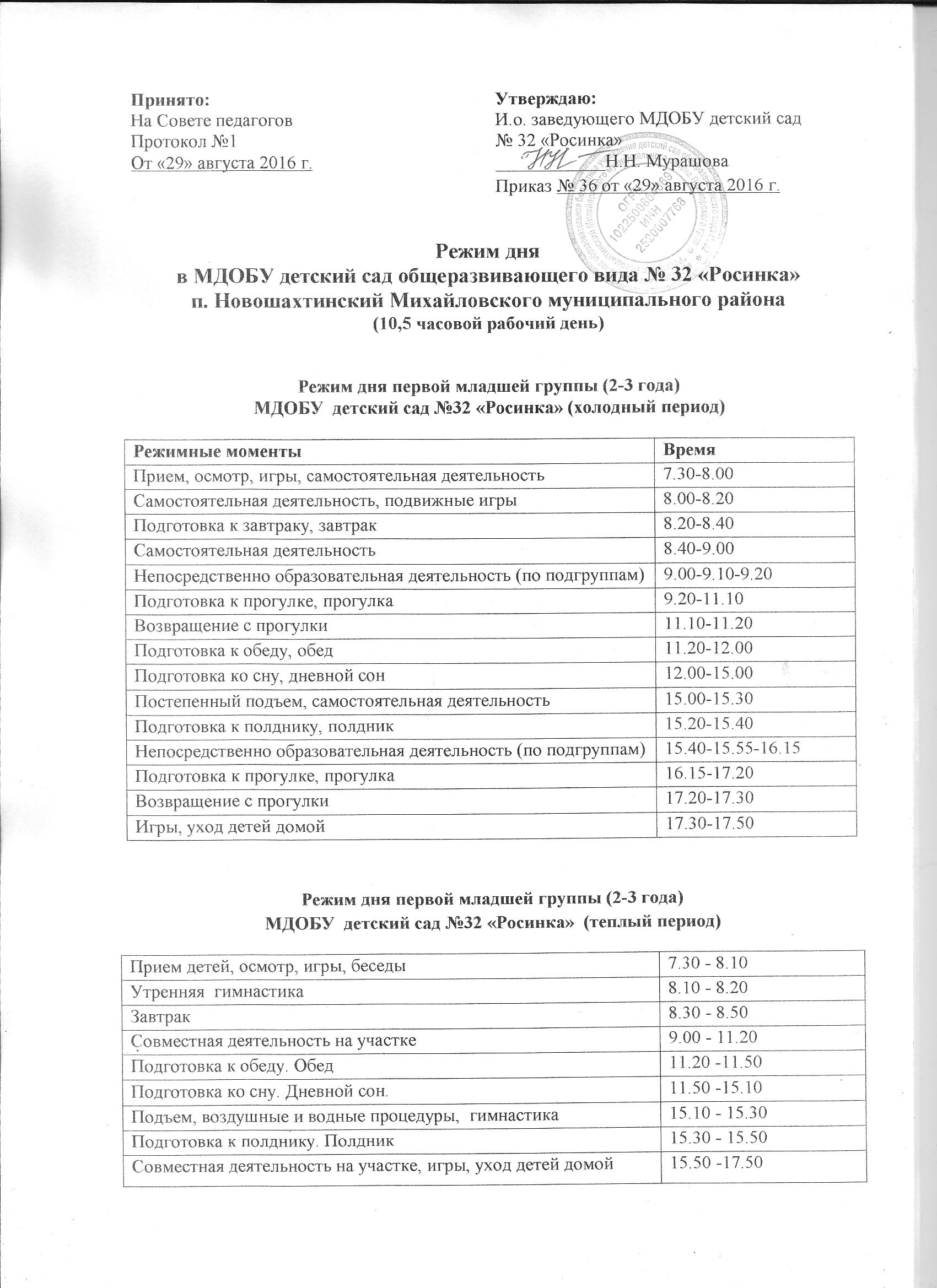 Режим дня второй младшей  группы (3-4 года) МДОБУ  детский сад №32 «Росинка» (холодный период)Режим дня второй младшей группы (3-4 года)МДОБУ  детский сад №32 «Росинка»  (теплый период)Режим дня средней группы (4-5 лет)МДОБУ  детский сад №32 «Росинка» (холодный период)Режим дня средней группы (4-5 лет)                              МДОБУ  детский сад №32 «Росинка» (теплый период)Режим дня старшей группы (5-6 лет)МДОБУ  детский сад №32 «Росинка» (холодный период)Режим дня старшей группы (5-6 лет)МДОБУ  детский сад №32 «Росинка» (теплый период)Режим дня подготовительной к школе группы (6-7 лет)МДОБУ  детский сад №32 «Росинка» (холодный период)Режим дня подготовительной группы (6-7 лет)МДОБУ  детский сад №32 «Росинка» (теплый период)Режимные моментыВремяПрием, осмотр, игры 7.30-8.00Утренняя гимнастика, самостоятельная деятельность8.00-8.15Подготовка к завтраку, завтрак8.15-8.50Игры, подготовка к непосредственно образовательной деятельности8.50-9.00Непосредственно образовательная деятельность9.00-9.55Подготовка к прогулке, прогулка9.55-11.20Возвращение с прогулки11.20-11.30Подготовка к обеду, обед11.30-12.00Подготовка ко сну, дневной сон12.00-15.00Подъем, воздушные, водные процедуры15.00-15.20Игры, самостоятельная деятельность15.20-15.50Подготовка к полднику, полдник15.50-16.10Подготовка к прогулке, прогулка16.10-17.20Возвращение с прогулки17.20-17.30Игры, уход детей домой17.30-17.50Прием детей, осмотр, игры, беседы7.30 - 8.10Утренняя  гимнастика8.10 - 8.20Завтрак 8.30 - 8.50Совместная деятельность на участке9.00 - 11.35Подготовка к обеду. Обед11.40 -12.10Подготовка ко сну. Дневной сон. 12.10 -15.10Подъем, воздушные и водные процедуры,  гимнастика15.10 - 15.30Игры, самостоятельная деятельность15.30 – 15.50Подготовка к полднику. Полдник15.50 - 16.10Совместная деятельность на участке, игры, уход детей домой16.10 -17.50Режимные моментыВремяПрием, осмотр, игры, дежурство 7.30-8.00Утренняя гимнастика8.00-8.10Самостоятельная деятельность8.10-8.20Подготовка к завтраку, завтрак8.20-8.50Игры, подготовка к непосредственно образовательной деятельности8.50-9.00Непосредственно образовательная деятельность9.00-10.20Подготовка к прогулке, прогулка10.20-11.30Возвращение с прогулки11.30-11.40Подготовка к обеду, обед11.40-12.15Подготовка ко сну, дневной сон12.15-15.00Подъем, воздушные, водные процедуры15.00-15.20Игры, самостоятельная деятельность15.20-15.40Подготовка к полднику, полдник15.40-16.10Подготовка к прогулке, прогулка16.10-17.20Возвращение с прогулки17.20-17.30Игры, уход детей домой17.30-17.50Режимные моментыВремяПрием, осмотр, индивидуальная беседа.7.30-8.10Утренняя гимнастика.8.10-8.20Подготовка к завтраку. Завтрак.8.20-8.40Совместная деятельность на участке9.00-11.40Подготовка к обеду. Обед11.40-12.10Подготовка ко сну. Дневной сон. 12.10-15.10Подъем, воздушные и водные процедуры,  гимнастика15.10-15.30Игры, самостоятельная деятельность15.30-15.50Подготовка к полднику. Полдник15.50-16.10Совместная деятельность на участке, игры, уход детей домой16.10 -17.50Режимные моментыВремяПрием, осмотр, игры, дежурство 7.30-8.00Утренняя гимнастика8.00-8.10Самостоятельная деятельность8.10-8.35Подготовка к завтраку, завтрак8.35-8.50Подготовка к непосредственно-образовательной деятельности8.50-9.00Непосредственно образовательная деятельность 9.00-10.35Подготовка к прогулке, прогулка (игры, наблюдения, труд)10.35-12.20Возвращение с прогулки12.20-12.30Подготовка к обеду, обед12.30-13.00Подготовка ко сну, дневной сон13.00-15.00Подъем, воздушные, водные процедуры15.00-15.15Непосредственно образовательная деятельность или игры, труд, самостоятельная деятельность15.15-15.40Игры, труд, самостоятельная деятельность15.40-15.55Подготовка к полднику, полдник15.55-16.15Подготовка к прогулке, прогулка16.15-17.30Возвращение с прогулки17.30-17.40Игры, уход детей домой17.40-17.50Прием детей, осмотр, игры, беседы7.30 - 8.10Утренняя  гимнастика8.10 - 8.20Самостоятельная деятельность, игры, беседы8.20 – 8.50Завтрак 8.50 - 9.10Совместная деятельность на участке9.10 – 12.30Подготовка к обеду. Обед12.30 – 13.10Подготовка ко сну. Дневной сон. 13.10 - 15.10Подъем, воздушные и водные процедуры,  гимнастика15.10 - 15.30Игры, самостоятельная деятельность15.30-15.50Подготовка к полднику. Полдник15.50 - 16.10Совместная деятельность на участке, игры, уход детей домой16.10 -17.50Режимные моментыВремяПрием, осмотр, игры, дежурство 7.30-8.00Утренняя гимнастика8.00-8.10Самостоятельная деятельность8.10-8.35Подготовка к завтраку, завтрак8.35-8.50Подготовка к непосредственно образовательной деятельности8.50-9.00Непосредственно образовательная деятельность 9.00-11.20Подготовка к прогулке, прогулка (игры, наблюдения, труд)11.20-12.30Возвращение с прогулки12.30-12.40Подготовка к обеду, обед12.40-13.10Подготовка ко сну, дневной сон13.10-15.00Подъем, воздушные, водные процедуры, игры15.00-15.20Игры, труд, самостоятельная деятельность15.20-15.55Подготовка к полднику, полдник15.55-16.15Подготовка к прогулке, прогулка16.15-17.15         Возвращение с прогулки17.15-17.30Игры, уход детей домой17.30-17.50Прием детей, осмотр, игры, беседы7.30-8.10Утренняя  гимнастика8.10-8.20Самостоятельная деятельность, игры, беседы8.20-8.50Завтрак 8.50-9.10Совместная деятельность на участке9.10- 2.20Подготовка к обеду. Обед12.20-12.50Подготовка ко сну. Дневной сон. 12.50-15.10Подъем, воздушные и водные процедуры,  гимнастика15.10-15.30Игры,  самостоятельная деятельность15.30-15.50Подготовка к полднику. Полдник15.50-16.10Совместная деятельность на участке, игры, уход детей домой16.10-17.50